7 de setembro – independência do brasil ESSA ATIVIDADE SERÁ FEITA ONLINE.Leia o trecho extraído do Mundo Educação.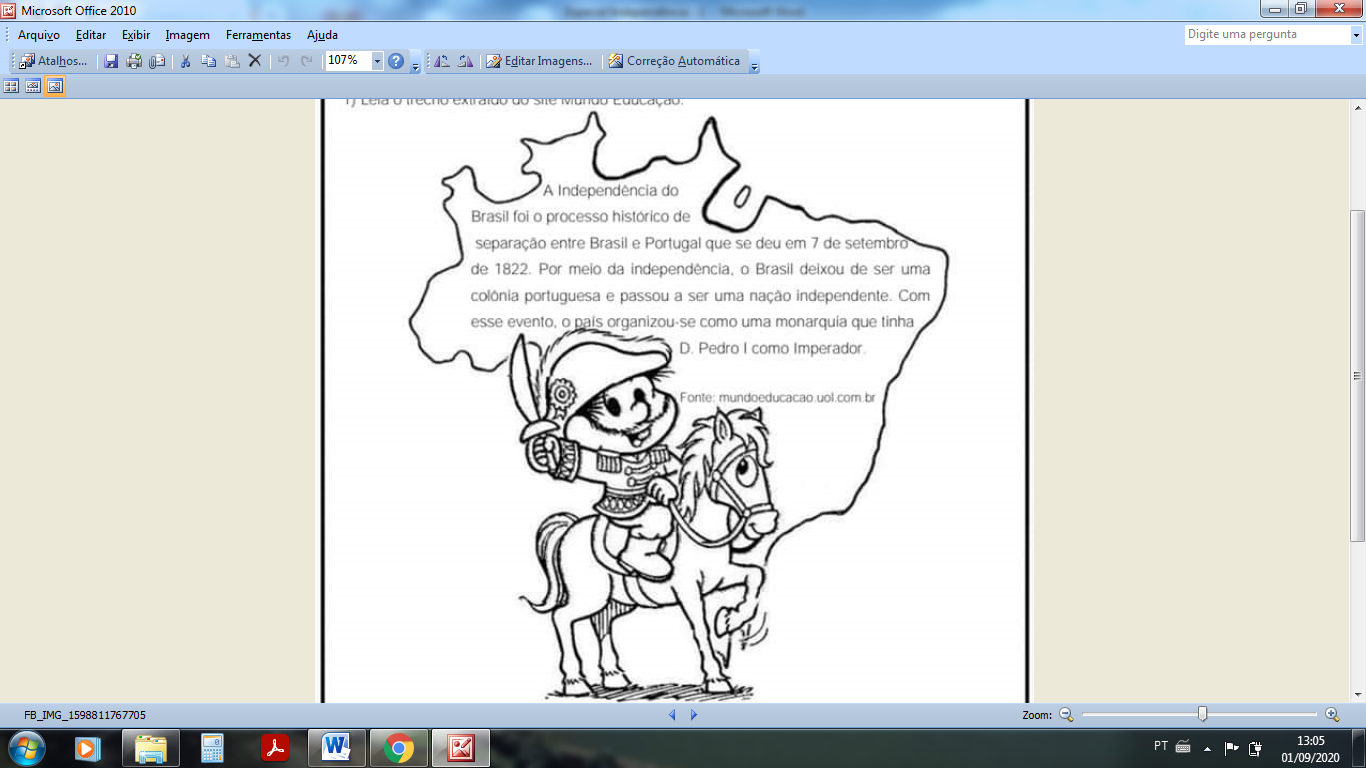 Pesquise no dicionário o significado da palavra INDEPENDÊNCIA E MONARQUIA e copie-o abaixo.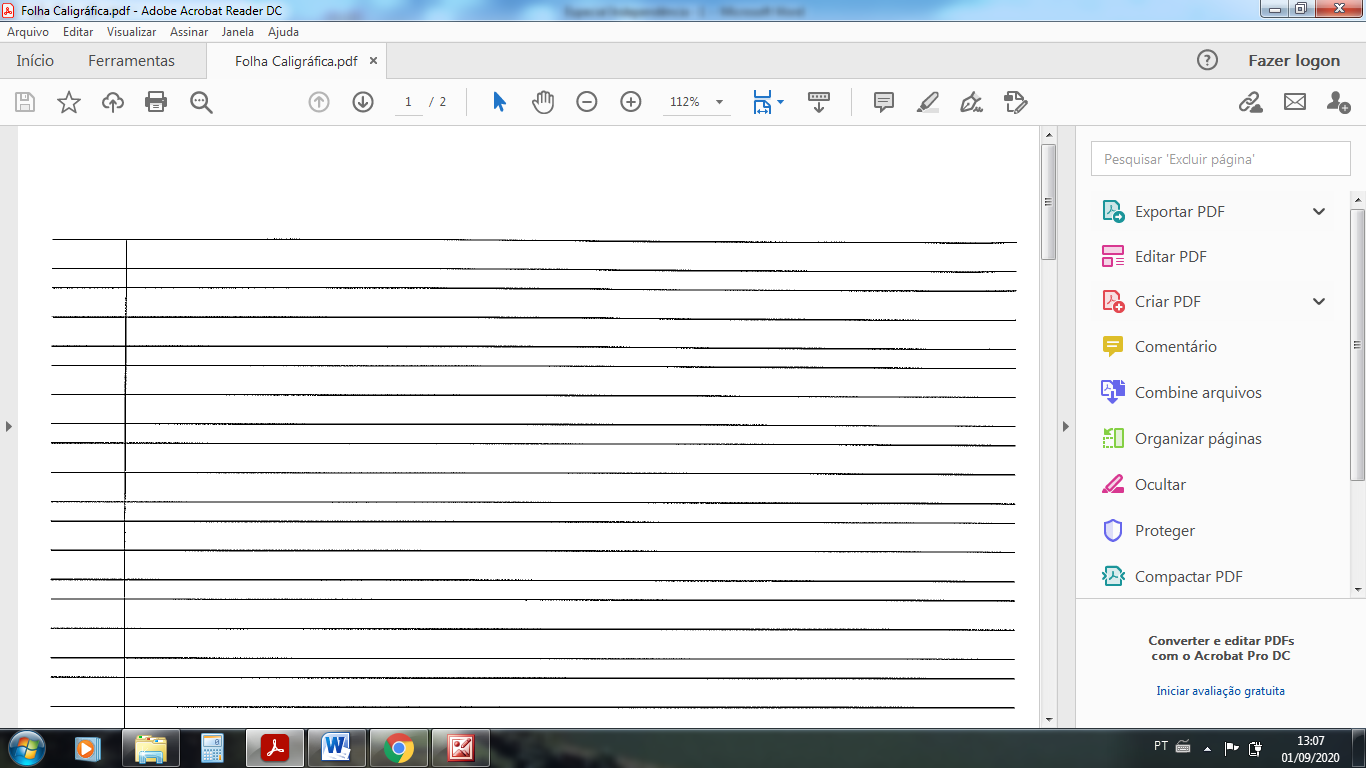 Em qual data celebramos a Independência do Brasil?O que aconteceu com o Brasil após a sua independência?Quem foi o primeiro Imperador do Brasil?Observe a tela pintada pelo francês François – Renê Moreaux , em 1844.A tela retrata um período da história em que marca o processo de separação do Brasil e Portugal. Qual período histórico está sendo retratado?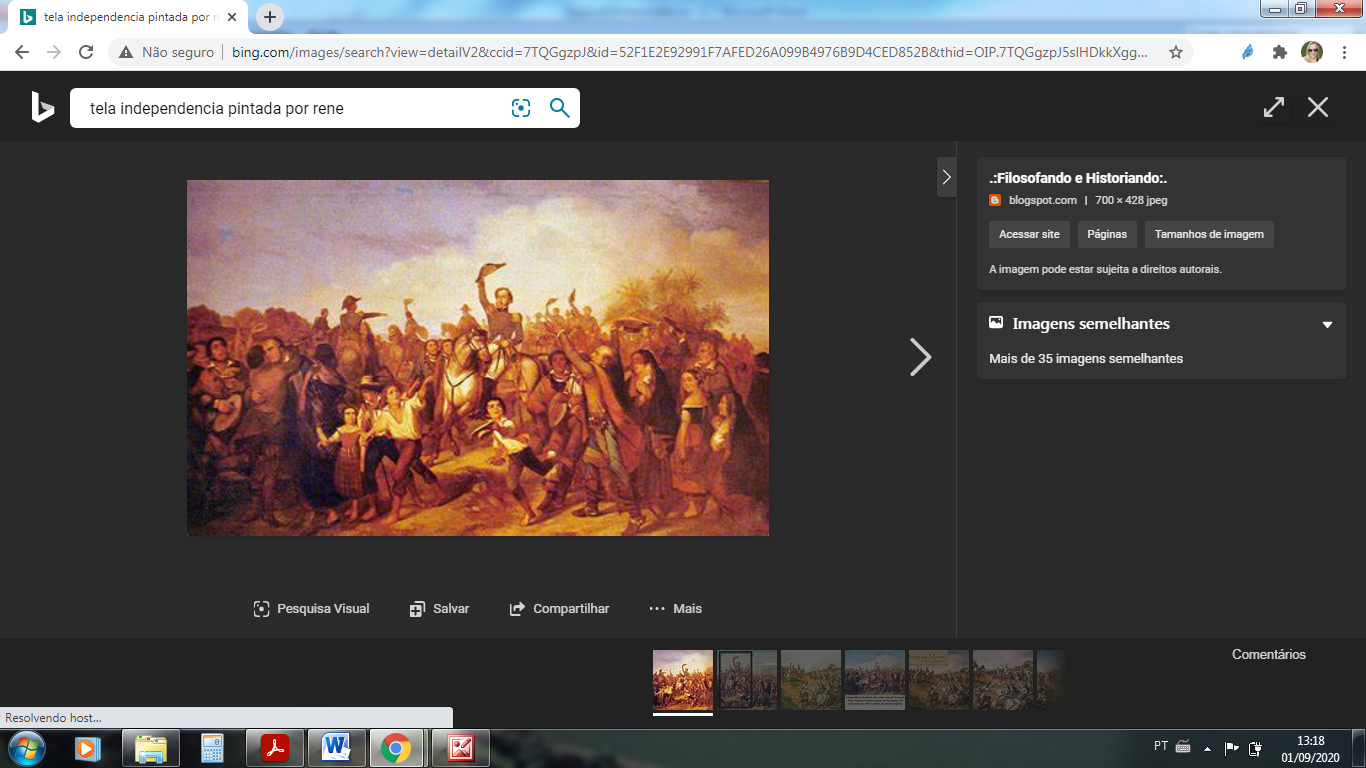 Complete as lacunas nas frases. Em seguida, complete a cruzadinha com as palavras usadas.A Independência do Brasil é comemorada no mês de ________________.As margens do rio _______________ D. Pedro declarou a Independência do Brasil.Antes da Independência o Brasil era colônia de _____________________.O primeiro Imperador foi D.____________________.Com a Independência, o Brasil deixou de ser colônia e passou a ser uma _________________, ou seja, forma de governo em que o chefe de Estado tem o título de Rei.              d)	e)	a)b)c)